How to registerPlease complete this registration form (one per participants) and send it to us via email: aquaphotomics.eu@gmail.com.Our staff will contact you within a few business days. You will receive a PDF file of the confirmed registration form with your confirmation number and the total payment amount via e-mail. You will need to put your full name and the confirmation number on the wire transfer form when making payment (Ex.: “Stephen Smith 0001”).Advance Registrations must be received no later than 31st October 2019. If you encounter any problems registering, please email to aquaphotomics.eu@gmail.com.1. Participants informationTitle:  Mr.  Ms.  Mrs.  Miss  Prof.  Dr.  other:_________________________Family name: __________________________________________________________________Other name: ___________________________________________________________________Affiliation: ____________________________________________________________________Address: _________________________________ _____________________________________Postal/Zip code: ________________________ City: ____________________________________Country: ______________________________________________________________________Telephone: ___________________________ E-mail: ___________________________________Please note that the name and title you give here will be printed on your badge and the participants’ list.2. Details of program participationDay 1 – Workshop and tour of Budapest (3rd December)*This cost is not included in the conference fee and covers meals (lunch and dinner) and entrance to tourist sites (Check the second circular for more details)Day 2 – Conference: fees (4rd December)Conference fees include admission to conference sessions, workshop, tea/coffee, lunch, registration, conference materials and dinner. ** Please include a copy of your valid student card/other formal identification.4. AccommodationThe options below are the official accommodations for the Conference: Hotel Leonardo ****Single room: 69 EUR/room/night including breakfastDouble room 79 EUR/room/night including breakfastIf you want to upgrade your room, you can do it at an extra cost:Superior room for extra 10 EUR /room/nightSuite room for extra 30 EUR/room/nightLocation: 10 minutes from the conference venue via tram 51.Kindly refer to “Scientific Meeting Physics Department” making your booking with the form provided. Hotel Actor ****Single room (one bed): 64 EUR/room/night including breakfastDouble room (two beds) 70 EUR/room/night including breakfastSuperior Category:Single room (one bed): 75 EUR/room/night including breakfastDouble room (two beds) 80 EUR/room/night including breakfastLocation: 10 minutes from the conference venue via tram 51.Kindly refer to “SZIECONF” making your booking with the form provided. Hotel Rila ** - hostel styleSingle room (one bed) – 9000 HUF (27 EUR)/room/ night including breakfast Double room – 12000 HUF (36 EUR)/room/night including breakfastLocation: 5 minutes’ walk from the conference venue.Kindly refer to “SZIECONF” making your booking on the hotel’s website http://www.hotelrila.com/Please note! You are to book your own room through the provided forms/respective websites of the hotels. Kindly check the conference website for more information about booking a room.Date:	_________/________/_________Conference website: https://www.aquaphotomics.com/european-chapter/Contact email: aquaphotomics.eu@gmail.comRegistration Form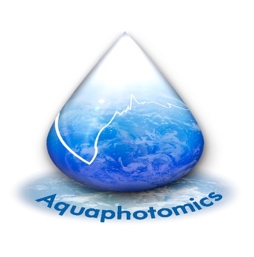 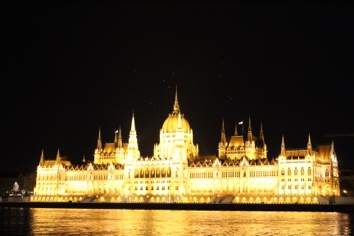 THE SECOND AQUAPHOTOMICSEUROPEAN CONFERENCELURDY INTERNATIONAL CONFERENCE CENTER Budapest, Könyves Kálmán krt. 12-14., 1097 I am interested in attending the free workshop  I am interested in going for the conference tour at an extra cost of 90 Euro*Early birdNormal ratesRegular Conference FeeStudent Conference Fee** 